I. Údaje o žadateliII. Vztah žadatele a jeho činnosti k Městské části Praha 20:III. Doba činnosti: (zahájení od, přerušeno od…do…)IV. Místo realizace činnosti: (adresa)V. Dosavadní činnost žadatele :(popis)VI.  Stručný popis účelu, na který má být dotace poskytnuta: ( uveďte stručně obsah, cíle a aktivity, které budou plněny v případě poskytnutí dotace)VII. Odůvodnění žádosti a význam a přínos pro obyvatele MČ Praha 20VIII. Rozpočet na období od ………………. do…………………   Částky uvádějte zaokrouhleně na tisíceIX. Přehled obdržených finančních prostředků žadatele v posledních 3 letech:X. Požadovaná výše dotace:XI. Dotace požadována na období:XII. OstatníPovinné přílohy: dle Zásad pro poskytnutí „individuální“ dotace z rozpočtu MČ Praha 20Nepovinné přílohy: reference o činnosti žadateleXIII. Čestné prohlášeníProhlašuji, že uvedené údaje v tomto formuláři jsou úplné a pravdivé, a že nemám žádné nevyrovnané závazky vůči státním institucím, nedoplatky na zdravotním pojištění, státním sociálním zabezpečení ani správě daní.Předkladatel svým podpisem stvrzuje a potvrzuje pravdivost údajů.Žadatel souhlasí:v případě nepřesných údajů zde uvedených zaniká nárok na poskytnutí individuální dotaceumožnit pověřeným zástupcům Úřadu MČ Praha 20 vykonání kontroly využití poskytnutí finančních prostředků v souladu s účelem žádosti a následně uzavřené smlouvyveškeré údaje obsažené v této žádosti mohou být zveřejněny v rámci vyhodnocování a rozhodování příslušných orgánů MČ Praha 20 o této žádostise zpracováním osobních údajů dle zákona č. 101/2000Sb., o ochraně osobních údajů, ve znění pozdějších předpisůV ………………….   dne ……………  201.                                                	          …………………………………………………….                                                                       Jméno, příjmení, razítko a čitelný podpis žadatele(či osoby oprávněné jednat jménem žadatele)Upozornění:Doporučujeme pozorně zkontrolovat vyplněný formulář, neboť neúplné žádosti  (s chybějícími údaji) mohou být vyřazeny pro formální nedostatky.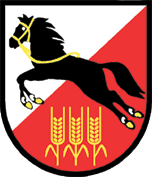 Žádost o poskytnutí individuální dotacez rozpočtu MČ Praha 20 – rok 2019v oblasti ________________Typ žadatele: fyzická osobaŽádost o poskytnutí individuální dotacez rozpočtu MČ Praha 20 – rok 2019v oblasti ________________Typ žadatele: fyzická osobaÚčel dotace Účel dotace          ŽadatelJméno a příjmení: tel./fax:         ŽadatelAdresa:e-mail:www:         ŽadatelČíslo OP:Datum narození:Osoba oprávněná jednat za žadateleJméno:tel./fax:Osoba oprávněná jednat za žadateleAdresa:e-mail:Osoba oprávněná jednat za žadateleČíslo OP:Datum narození:Předmět podnikáníIČO:Živnostenské oprávnění žadatele vydáno kým:Živnostenské oprávnění žadatele vydáno kým:dne:Živnostenské oprávnění žadatele vydáno kým:Živnostenské oprávnění žadatele vydáno kým:pod č.:Plátce DPH (označte x)                         ANO                NEPlátce DPH (označte x)                         ANO                NEPlátce DPH (označte x)                         ANO                NENázev a adresa peněžního ústavu:Název a adresa peněžního ústavu:Název a adresa peněžního ústavu:Číslo účtu (vč. specifického symbolu):Číslo účtu (vč. specifického symbolu):Číslo účtu (vč. specifického symbolu):Vlastní zdroje (sponzoři, nadace, atd.) – celkem:Vlastní zdroje (sponzoři, nadace, atd.) – celkem:                Kč   Dotace na účel žádosti z jiných zdrojů – včetně podaných žádostí  - celkem:Dotace na účel žádosti z jiných zdrojů – včetně podaných žádostí  - celkem:                Kčz toho:Ministerstvo ČR, uveďte jaké                Kčz toho:Magistrát hl. m. Prahy                Kčz toho:Ostatní městské části Prahy                Kčz toho:Ostatní zdroje                Kč Finanční prostředky, které žadatel obdržel v letech 2016 - 2018Finanční prostředky, které žadatel obdržel v letech 2016 - 2018Finanční prostředky, které žadatel obdržel v letech 2016 - 2018Finanční prostředky, které žadatel obdržel v letech 2016 - 2018Poskytovatel dotace2016Kč2017Kč2018KčMinisterstvo ČR(uveďte jaké)MHMPMČ Praha 20Ostatní zdrojeOstatní městské části Prahy